Міністерство охорони здоров’я України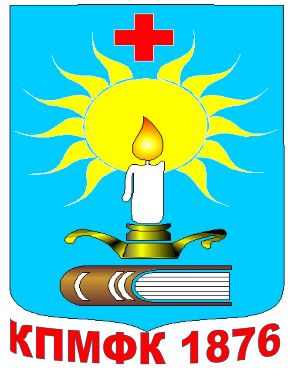 Міністерство освіти і науки УкраїниКам’янець-Подільський медичний фаховий коледжЦиклова комісія освітніх компонентів, що формують спеціальні компетентності акушерського  та хірургічного профілю             ЗАТВЕРДЖУЮЗаступник директора з навчальної роботи _____________ Тетяна МОШАК«28» грудня 2023 рікСИЛАБУС ОСВІТНЬОГО КОМПОНЕНТА«Медичні маніпуляції у медсестринстві»Галузь знань 22 Охорона здоров’яСпеціальність 223 МедсестринствоОсвітньо-професійний ступінь фаховий молодший бакалаврОсвітньо-професійна програма Акушерська справа, Лікувальна справаВид освітнього компонента: вибірковаМова викладання: державнаФорма викладання: деннаРозглянуто на засіданні циклової комісії освітніх компонентів, що формують спеціальні компетентності акушерського  та хірургічного профілю протокол № 5  від «18» грудня 2023 рікГолова комісія ______Алла БОРШУЛЯКм. Кам’янець-ПодільськийСилабус освітнього компонента: «Медичні маніпуляції у медсестринстві»  для здобувачів фахової передвищої освіти, фахових молодших бакалаврівСпеціальності 223 МедсестринствоОсвітньо-професійної програми Акушерська справа, Лікувальна справа.Розробники силабусу: Антоніна ВОЗОВИЧ кандидат психологічних наук, спеціаліст вищої кваліфікаційної категорії, «викладач методист» викладач «Основи психології, медичної етики та деонтології», «Основ медсестринства та медичної маніпуляційної техніки».Олеся КСЬОНШКЕВИЧ спеціаліст вищої кваліфікаційної категорії, викладач «Внутрішньої медицини», «Основ медсестринства та медичної маніпуляційної техніки».Силабус розглянуто на засіданні циклової комісії освітніх компонентів, що формують спеціальні компетентності акушерського  та хірургічного профілю протокол №5  від «18» грудня2023 рікГолова комісія ______Алла БОРШУЛЯКУхвалено на засіданні Педагогічної ради Кам’янець-Подільського медичного фахового коледжу Протокол № 3 від «28» грудня 2023 рікГолова ________ Віктор КЛИМСтруктура силабусу освітнього компонентаЗагальна інформація про викладачаКонтактна інформаціяКам’янець-Подільський медичний фаховий коледж КПМФКУкраїна, 32300, м. Кам’янець-Подільський вул. Івана Мазепи, 31Тел/факс: (03849) 7-47-34Сайт коледжу https://kpmu.km.ua/Е-mail коледжу: med.uch22@ukr.netНазва освітнього компонента«Медичні маніпуляції у медсестринстві»  Коротка анотація до курсуОсвітній компонент «Медичні маніпуляції у медсестринстві»  - це вибіркова компонента освітньо-професійної програми Акушерська справа для підготовки фахового молодшого бакалавра. Даний компонент забезпечує набуття загальних і спеціальних (фахових) компетентностей, що мають важливе значення для майбутніх медичних сестер, акушерок оскільки саме вони повинні вміти надавати долікарську медичну допомогу, вміти виконувати медичні маніпуляції з діагностичною та лікувальною метою, користуватися медичною апаратурою, проводити лікувально-профілактичні заходи, догляд за пацієнтом, навчання пацієнта і його оточення, профілактика захворювань.Обсяг освітнього компонентаОзнаки освітнього компонентаПередумови вивчення освітнього компонентаГрунтується на попередньо вивчених ОК: основи медсестринства, анатомії та фізіології людини, основи латинської мови, фармакології, основи психології та міжособове спілкування медична етика та деонтологія.Інтегрується з такими ОК:  основи медсестринства, анатомія, фізіологія, мікробіологія, фармакологія, основи психології та міжособове спілкування медична етика та деонтологія. Мета і завдання освітнього компонентаМетою викладання освітнього компонента є: засвоєння здобувачами освіти теоретичних знань, практичних умінь та навичок при здійсненні медичних маніпуляцій згідно медсестринським процесом. Основними завданнями вивчення освітнього компонента є: набути уміння та навички виконання різних медсестринських маніпуляцій; рекомендується приділяти увагу не лише оволодінню маніпуляційною технікою, а й майстерністю спілкування сестри медичної з пацієнтами та їх оточенням, формування професійного мислення при оволодінні медсестринськими маніпуляціями, дає здобувачам освіти змогу уникнути хибного уявлення про медсестринську діяльність як механічне виконання завдань, закріплює знання, уміння та навички, об'єднуючи їх у гнучку систему догляду; формування власного погляду на професію, ознайомлення з моральними концепціями, принципами й традиціями медсестринської справи дасть змогу здобувачам освіти краще зрозуміти сутність майбутньої професії.
 7. Компетентності, які формують ОК:  Інтегральна компетентність:Здатність розв’язувати  ситуаційні задачі та практичні  проблеми під час професійної діяльності в медичній галузі та в освітньому процесі, що передбачає їх подальше застосування при проходженні виробничих практик та на практичних заняття з клінічних дисциплін.Загальні компетентності (далі ЗК):ЗК 1 Здатність реалізувати свої права і обов’язки як члена суспільства, усвідомлювати цінності громадянського (вільного демократичного) суспільства та необхідність його сталого розвитку, верховенства права, прав і свобод людини і громадянина в Україні. ЗК 2 Здатність зберігати та примножувати моральні, культурні, наукові цінності і досягнення суспільства на основі розуміння історії та закономірностей розвитку предметної області, її місця у загальній системі знань про природу і суспільство та у розвитку суспільства, техніки і технологій, використовувати різні види та форми рухової активності для активного відпочинку та ведення здорового способу життя. ЗК 3 Усвідомлення рівних можливостей та гендерних проблем. ЗК 4 Здатність застосовувати знання у практичних ситуаціях.ЗК 5  Здатність спілкуватися державною мовою як усно, так і письмово.ЗК6 Знання та розуміння предметної області та розуміння професійної діяльності. ЗК 8 Здатність до міжособистісної взаємодії.вміння:  здійснювати медсестринський процес;  документувати медсестринський процес;  забезпечити інфекційну безпеку пацієнта та медсестри;  готувати і застосовувати дезінфікуючі розчини;  проводити стерилізацію;  виконувати всі види маніпуляцій;  готувати пацієнта до лабораторного, рентгенологічного, ендоскопічного та ультразвукового методів обстеження;  оформляти медичну документацію;  дотримуватися правил етики та деонтології;  навчити пацієнта та членів його сім'ї навичкам само- і взаємодогляду. Спеціальні (фахові) компетентності (далі СК):СК 1 Здатність до застосовування професійних стандартів та нормативно-правових актів у повсякденній медичній практиці.СК 2 Здатність до вміння задовольняти потреби пацієнта протягом різних періодів життя (включаючи процес умирання), шляхом обстеження, діагностики, планування та виконання медичних втручань, оцінювання результату та корекції індивідуальних планів догляду та супроводу пацієнта.СК 3 Здатність до самоменеджменту у професійній медичній діяльності.СК 4 Здатність до співпраці з пацієнтом, його оточенням, з іншими медичними й соціальними працівниками на засадах сімейно-орієнтованого підходу, враховуючи особливості здоров’я чи перенесені хвороби та фізичні, соціальні,культурні, психологічні, духовні чинники і фактори довкілля, здійснювати санітарнопросвітницьку роботу.СК 5 Здатність до динамічної адаптації та саморегуляції у важких життєвих і професійних ситуаціях з урахуванням механізму управління власними емоційною, мотиваційно-вольовою, когнітивною сферами.СК 6 Здатність до роботи в мультидисциплінарній команді при здійсненні професійної діяльності, для ефективного надання допомоги пацієнту протягом життя, з урахуванням усіх його проблем зі здоров’ям.СК 7 Здатність до вміння обирати обґрунтовані рішення в стандартних клінічних ситуаціях, спираючись на здобуті компетентності та нести відповідальність відповідно до законодавства.СК 8 Здатність до використання інформаційного простору та сучасних цифрових технологій в професійній медичній діяльності.СК 9 Здатність до використання сукупностей професійних навичок (умінь) при підготовці та проведенні діагностичних досліджень та застосовуванні дезінфікуючих і лікарських засобів у професійній діяльності.СК 10 Здатність до забезпечення безпеки пацієнта, дотримання принципів інфекційної та особистої безпеки, збереження здоров’я у процесі здійснення догляду, виконання маніпуляцій, процедур, при переміщенні та транспортуванні пацієнта, наданні екстреної медичної допомоги.СК 11 Здатність до застосування сукупностей втручань та дій для забезпечення пацієнту гідного ставлення, конфіденційності, захисту його прав, фізичних, психологічних та духовних потреб на засадах транскультурального медсестринства, толерантної та неосудної поведінки.СК 12 Здатність до безперервного професійного розвитку фахівців у сфері охорони здоров’я (освіта впродовж життя).СК 13 Здатність до використання професійно профільованих знань, умінь та навичок для здійснення санітарно-гігієнічних і лабораторних досліджень, протиепідемічних та дезінфекційних заходів.СК 14 Здатність до дотримання принципів медичної етики та деонтології.Результати навчання (далі РН):РН 1. Володіти українською мовою для комунікації, ведення медичної та іншої ділової документації.РН 2. Застосувати сучасні цифрові та комунікативні технології для пошуку інформації та документування результатів професійної діяльності.РН 3. Інтерпретувати основні положення законодавства в охороні здоров’я.РН 4. Вести медичну документацію відповідно до чинних вимог.РН 5. Дотримуватися правил безпеки життєдіяльності, техніки безпеки і охорони праці.РН 6. Вибирати тактику спілкування з пацієнтами та членами їх родини, колегами, враховуючи соціальні, культурні, психологічні та релігійні відмінності при здійсненні професійної діяльності.РН 7. Застосовувати навички комунікативної компетенції з пацієнтами, членами їх родини, медичними працівниками при здійсненні професійної діяльності.РН 8. Дотримуватися принципів професійної етики, толерантної та неосудливої поведінки задля створення безпечного лікувальнопрофілактичного середовища.РН 10. Вміти підготувати пацієнта до лабораторного та інструментального дослідження, здійснити забір біологічного матеріалу та проб, скерувати до лабораторії.РН 12. Виконувати медичні маніпуляції та процедури відповідно до діючих фахових протоколів і алгоритмів з метою стабілізації функціонального стану організму.РН 18. Дотримуватися правил ефективної взаємодії в команді задля надання якісної медичної допомоги різним категоріям населення.РН 19. Здійснювати взаємозалежні професійні функції з метою забезпечення якісної медичної допомоги населенню.Соціальні навички (soft-skills):здатність до усного спілкування, вміння переконувати і аргументувати;вміння чітко і ясно висловлювати свої думки;управління власним розвитком, бажання змінюватися і удосконалювати свої вміння і навички;вміння працювати в групі, лідерські та моральні якості;приймати рішення відповідно до створеної ситуації, аналізувати явища;проявляти творчий підхід для вирішення експериментальних проблем, креативне мислення;навички самоорганізації; здатність логічно і критично мислити; критичне ставлення до сучасності;вміння подати інформацію іншим тощо.Форми навчання: деннаМетоди навчання:Класичні:словесні: бесіда, інструктаж, діалог, дискусія;наочні:  ілюстрування, демонстрування;практичні: вправи, практичний тренінг.Інтерактивні:мозковий штурм;метод «Мікрофон»;метод «Незакінчене речення»;робота в малих групах з елементами ділової гри;практичний тренінг. Методи контролю:усний контроль (опитування методом «Мікрофон», «Незавершене речення»);тестовий контроль на платформі «Всеосвіта»;рішення ситуаційних завдань;метод самоконтролю та самооцінки, взаємоконтроль.Форми пiдсумкового контролю: диференційований залік.Засоби дiагностики успiшностi навчання: iндивiдуальнi завдання, презентацiї, питания для поточного контролю, тести, задачi, питання для пiдсумкового контролю. Мова навчання: державна (українська)Навчальний план з освітнього компонента14.1 Теми лекційних занятьЛекційні заняття проводяться відповідно до розкладу в лекційній аудиторіїнавчального корпусу № 1 вул. Івана Мазепи, 31.14.2 Теми практичних занять14.3 Теми самостійної роботи:Політика освітнього компонентаПолітика щодо академічної доброчесності.самостійне виконання навчальних завдань поточного та підсумкового контролів без використання зовнішніх джерел інформації (наприклад, окрім випадків дозволених викладачем, підготовки практичних завдань під час заняття);списування під час контролю знань заборонені (в т.ч. із використанням мобільних девайсів);самостійне виконання індивідуальних завдань та коректне оформлення посилань на джерела інформації у разі запозичення ідей, тверджень, відомостей.З метою запобігання, виявлення та протидії академічного плагіату в навчальних працях викладачів, здобувачів освіти в закладі розроблено«Положення про систему запобігання та виявлення академічного плагіату у навчальних працях працівників та здобувачів освіти Кам’янець-Подільського медичного фахового коледжу».Політика щодо відвідування.Політика щодо   відвідування   усіх   форм   занять   регламентується«Положенням про організацію освітнього процесу у Кам’янець- Подільському медичному фаховому коледжі»Здобувач зобов’язаний виконувати правила внутрішнього розпорядку коледжу та відвідувати навчальні заняття згідно з розкладом, дотримуватися етичних норм поведінки. Присутність на занятті є обов’язковим компонентом оцінювання. Політика щодо перескладання.Порядок відпрацювання пропущених занять з поважних та без поважних причин здобувачами освіти коледжу регламентується«Положенням про порядок відпрацювання студентами Кам’янець- Подільського медичного фахового коледжу пропущених лекційних та практичних занять».Політика щодо дедлайнів.Здобувачі освіти зобов’язані дотримуватися термінів, передбачених вивченням ОК і визначених для виконання усіх видів робіт.Політика щодо апеляції.У випадку конфліктної ситуації під час проведення контрольних заходів або за їх результатами, здобувач освіти має право подати апеляцію згідно з «Положенням про апеляцію результатів контрольних заходів знань здобувачами передвищої освіти Кам’янець-Подільського медичного фахового коледжу».Політика щодо конфліктних ситуацій.Кам’янець-Подільський медичний фаховий коледж прагне зберегти територію закладу місцем роботи та навчання для викладачів, співробітників і здобувачів освіти, де немає будь-яких форм забороненої дискримінації та переслідувань. Якщо у вас є сумніви з приводу такої поведінки, зверніться до психологічної служби коледжу (контактний телефон: 03849-9-02-64) або керівника групи.Кам’янець-Подільський медичний фаховий коледж дотримується стандартів, які сприяють повазі і людській гідності в освітньому середовищі, академічній доброчесності та професіоналізму. Сексуальні провини і насильство у відносинах в будь-якій формі суперечать місії і основним цінностям коледжу, порушують політику коледжу. Якщо ви, або хтось із ваших знайомих постраждав від сексуального насильства, переслідування або сексуальної експлуатації, зверніться до психологічної служби коледжу (контактний телефон: 03849-9-02-64).Система оцінювання та вимогиОцінювання за 5-  бальною  шкалою Рекомендована літератураОсновна літератураО.С. Стасишин «Медсестринство у внутрішній медицині», К.: Медицина, 2019 рікКасевич Н.М. Загальний догляд за хворими і медична маніпуляційна техніка : підручник. — К.: Медицина, 2021 рік.Додаткова література Інформаційні ресурсиhttps://www.medcolpo.lviv.ua/wp-content/uploads/2023/05/sylabus-osnovy-medsestrynstva-1.pdf https://mon.gov.ua/storage/app/media/Fakhova%20peredvyshcha%20osvita/Zatverdzheni.standarty/2021/11/08/223-Medsestrinstvo.pdf https://transfusiology.com.ua/wp-content/uploads/2021/07/SOP-avariyi-z-krovyu.pdf https://zakon.rada.gov.ua/laws/show/z1387-22#Text  Перелік практичних навичок для підготовки здобувачів освіти до диференційованого заліку.Виявляти проблеми пацієнта, формулювати медсестринський діагноз.Складати індивідуальні плани медсестринського догляду за пацієнтом, використовуючи стандартні плани догляду.Складати індивідуальні плани навчання пацієнта, використовуючи стандартні плани навчання.Дезінфікувати й утилізувати використаний одноразовий медичний інструментарій. Дезінфікувати інструменти медичного призначення.Обробляти руки до і після виконання будь-якої маніпуляції.Обробляти руки і слизові оболонки при контакті з біологічними рідинами.Проводити передстерилізаційне очищення виробів медичного призначення.Контролювати якість передстерилізаційного очищення.Стерилізувати інструменти в повітряному стерилізаторі. Контролювати якості стерильності.Збирати одноразовий стерильний шприц.Набирати лікарські засоби з ампули і флакона.Розводити і розрахувати дозу антибіотика.Виконувати внутрішньошкірні ін’єкції (на фантомі).Виконувати підшкірні ін’єкції (на фантомі).Виконувати внутрішньом’язові ін’єкції (на фантомі).Виконувати внутрішньовенні ін’єкції (на фантомі).Брати кров з вени для лабораторного дослідження (на фантомі).Збирати і заповнювати систему для внутрішньовенних вливань.Виконувати внутрішньовенне краплинне вливання ліків(на фантомі).Брати харкотиння на загальний аналіз та мікобактерії туберкульозу.Брати кал для копрологічного та бактеріологічного дослідження.Брати кал на приховану кров, яйця гельмінтів.Брати сечу на загальний аналіз, за методом Нечипоренка, на діастазу.Брати сечу за методом Зимницького (визначити питому вагу).  Брати сечу на глюкозу, білок, фенілкетонурію, 17-кетостероїди, бактеріологічне дослідження.Брати кров з вени для бактеріологічного дослідження (на фантомі).Готувати пацієнта та оснащення до проведення плевральної пункції.Готувати пацієнта та оснащення до проведення абдомінальної пункції.Готувати пацієнта та оснащення до проведення люмбальної пункції.Підготовка пацієнта та участь сестри медичної у рентгенологічному обстеженні шлунку, кишок, холецистографії, урографії.Підготовка пацієнта та участь сестри медичної у бронхоскопії, цистоскопії, езофагогастродуоденоскопії, колоноскопії та ректороманоскопії.Підготовка пацієнтів та участь медсестри в ендоскопічних та ультразвукових обстеженнях.Назва освітньогокомпонентаМедичні маніпуляції у медсестринствіВикладачіВозович Антоніна Анатоліївна кандидат психологічних наук, спеціаліст вищої кваліфікаційної категорії, «викладач методист» викладач «Основ медсестринства та медичної маніпуляційної техніки»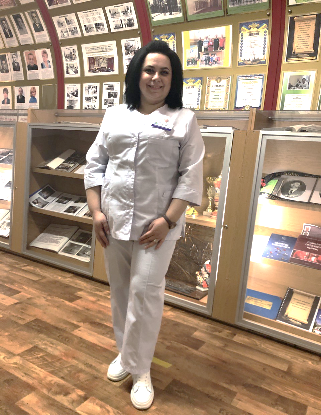 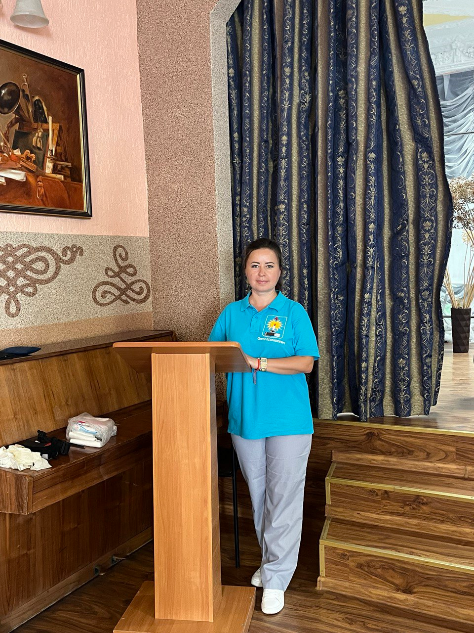 Ксьоншкевич Олеся Іванівна спеціаліст вищої кваліфікаційної категорії, викладач «Внутрішньої медицини», «Основ медсестринства та медичної маніпуляційної техніки»Контактний телефонВозович А.А. - 38097-585-32-59 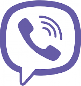 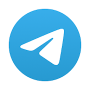 Ксьоншкевич О.І. – 38096-910-36-13Е-mail:antonina.vosovic@ukr.netksonshkevich0202@gmail.comСторінка дисципліни вІнтернеті https://kpmu.km.ua/cycle_commission/cc-therapeutic-pediatric-subjects/medical_manipulation_technique/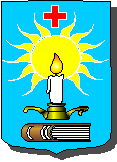 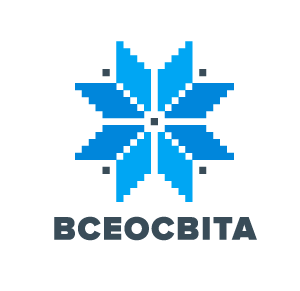 https://vseosvita.ua/test/my https://vseosvita.ua/user/id733305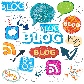  https://antoninakpmfk.blogspot.com/ Вид заняттяКількість годинЛекції12Практичні заняття28Самостійна робота50Рік викла- данняКурсСеместрСпеціальність,освітньо-професійна програмаКількість кредитів/ годинКількість змістовн ихмодулівВид підсумко вогоконтролюНормативна/ вибіркова2023-2024ІІІІІ223 МедсестринствоАкушерська справа3/901Диферен- ційний залікВибіркова№ з/пТеми лекціїРекомендова-ні джерелаКількість годин1.Медсестирнський процес. Медсестринська етика та деонтологія. Мистецтво спілкування в медсестринстві.ст. 19-7422.Санітарно-протиепідемічні правила та норми щодо поводження з медичними відходами. Дії медичного персоналу при медичних аваріях.НАКАЗ МОЗ України06.09.2022  № 1602https://zakon.rada.gov.ua/laws/show/z1387-22#Text,https://transfusiology.com.ua/wp-content/uploads/2021/07/SOP-avariyi-z-krovyu.pdf 23.Участь акушерки (медичної сестри) у підготовці пацієнтів до лабораторних та інструментальних досліджень.ст. 242-27424.Парентеральні шляхи введення лікарських препаратів. ст. 176-17825.Правила інсуліно- та антибіотико терапії. Особливості введення олійних розчинів та гепарину. Види вакуумних пробірок (вакутайнерів) і внутрішновенних катетерів.ст. 180, 183-186, 18826.Можливі ускладнення при ін`єкціях, надання допомоги.ст. 200-2052№ з/пТеми практичних занятьРекомендова-ні джерелаКількість годин1.Медсестирнський процес. Медсестринська етика та деонтологія. Мистецтво спілкування в медсестринстві.Санітарно-протиепідемічні правила та норми щодо поводження з медичними відходами. Дії медичного персоналу при медичних аваріях.ст. 19-74НАКАЗ МОЗ України06.09.2022  № 1602https://zakon.rada.gov.ua/laws/show/z1387-22#Text,https://transfusiology.com.ua/wp-content/uploads/2021/07/SOP-avariyi-z-krovyu.pdf42.Особливості  підготовки пацієнтів до лабораторних та інструментальних досліджень.ст. 242-27443.Парентеральні шляхи введення лікарських препаратів. Набирання ліків з ампул та флаконів. Внутрішньошкірні ін’єкції. Проведення проб.ст. 176-180, 181-18244.Парентеральні шляхи введення лікарських препаратів. Техніка виконання підшкірних та внутрішньом’язових ін’єкцій. Правила інсуліно- та антибіотико терапії. Особливості введення олійних розчинів та гепарину.ст. 180, 182-18845.Парентеральні шляхи введення лікарських препаратів. Забір крові з вени. Види вакуумних пробірок (вакутайнерів). Профілактика внутрішньолікарняного зараження ВІЛ/СНІДом.ст. 197-20046.Парентеральні шляхи введення лікарських препаратів. Техніка виконання внутрішньовенних ін’єкцій. Види внутрішновенних катетерів. ст. 188-191, 192-19747.Можливі ускладнення при ін`єкціях, надання допомоги. Диференційний залік.ст. 200-2054Всього:Всього:Всього:28№ з/пТеми Кількість годин1.Медсестринський процес. Етапи медсестринського процесу. Тактика медичної сестри залежно від типу спілкування.2/42.Інфекційна безпека. Інфекційний контроль. 2/3.Використання засобів індивідуального захисту в роботі сестри медичної з чинними наказами.2/24.Профілактика ВІЛ - інфекції при виконанні професійних обов’язків в роботі медичного персоналу./45.Роль медичної сестри у підготовці пацієнта до лабораторних досліджень.2/46.Роль медичної сестри у підготовці пацієнта до рентгенологічних досліджень.1/27.Роль медичної сестри у підготовці пацієнта до ендоскопічних досліджень.1/28.Пункції (плевральна, абдомінальна, люмбальна). Асистування лікарю під час процедури./49.Внутрішньошкірні ін’єкції. Проби.1/210.Підшкірні ін’єкції. Особливості введення олійних розчинів та гепарину.1/211.Розведення порошкоподібних антибіотиків.1/212.Венепункція. Види вакуумних пробірок (вакутайнерів) і внутрішновенних катетерів.1/213.Ускладнення, які виникають під час та після ін’єкцій. Надання допомоги.2/4Всього: Всього: 16/34Критерії оцінюванняРівень компетентностіОцінка за національною шкалоюОцінка за національною шкалоюКритерії оцінюванняРівень компетентностіЕкзаменДиференційований залікЗдобувач освіти виявляє особливі творчі здібності, вміє самостійно здобувати знання, без допомоги викладача знаходить та опрацьовує необхідну інформацію, вміє використовувати набуті знання і вміння для прийняття рішень у нестандартних ситуаціях, переконливо аргументує відповіді, самостійно розкриває власні обдарування і нахилиВисокий (творчий)відмінно Зараховано з оцінкою «відмінно»Здобувач освіти  вільно володіє вивченим обсягом матеріалу, застосовує його на практиці, вільно розв’язує вправи і задачі у стандартних ситуаціях, самостійно виправляє допущені помилки, кількість яких незначнаДостатній(конструктивноваріативний)добре Зараховано зоцінкою «добре»Здобувач освіти  вміє зіставляти, узагальнювати, систематизувати інформацію під керівництвом викладача; в цілому самостійно застосовувати її на практиці; контролювати власну діяльність; виправляти помилки, серед яких є суттєві, добирати аргументи для підтвердження думокДостатній(конструктивноваріативний)добре Зараховано зоцінкою «добре»Здобувач освіти  відтворює значну частину теоретичного матеріалу, виявляє знання і розуміння основних положень; з допомогою викладача може аналізувати навчальний матеріал, виправляти помилки, серед яких є значна кількість суттєвихСередній (репродуктивний)задовільно Зараховано з оцінкою «задовільно»Здобувач освіти  володіє навчальним матеріалом на рівні, вищому за початковий, значну частину його відтворює на репродуктивному рівніСередній (репродуктивний)задовільно Зараховано з оцінкою «задовільно»Здобувач освіти  володіє матеріалом на рівні окремих фрагментів, що становлять незначну частину навчального матеріалу Здобувач освіти  володіє матеріалом на рівні елементарного розпізнання і відтворення окремих фактів, елементів, об’єктівНизький(рецептивно-продуктивний)з можливістю повторного складання семестрового контролюнезадовільно не зараховано